2023年度全国会计专业技术中级资格考试网上报名考生信息表报名序号：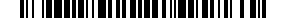 *考区名称泉州市 *报名点名称*网络报名注册号*姓 名 *性 别*出生日期 *民 族*证件类型 *证件号码*学 历/学位* 学历性质所学专业 * 毕业院校* 毕业时间* 学历/学位证编号*何时从事会计工作*报考级别中级*专业资格 *从事会计工作年限*手机号码 固话号码*电子邮件工作单位名称照片工作单位地址 照片*通讯地址 照片*报考科目□财务管理      □经济法     □中级会计实务□财务管理      □经济法     □中级会计实务照片承　诺　书　　本人已经认真阅读、理解并自愿遵守本网上报名系统中《报考人员必读事项》及《公告》所有内容和要求,并保证本人完全符合国家规定的报考条件，承诺严格遵守全国会计专业技术资格考试网上报名须知。本人保证提交的个人信息资料真实并符合相关规定，否则承担由此产生的所有后果，并随时接受考试管理机构在考前、考中、考后全过程做出的各项检查及处理。本人理解并同意，如出现不可抗力或突发停电、断网等原因无法正常报名或考试的，服从考试管理机构的另行安排。 　　　　　　　　　　　　　　　　　　　　本人签名：＿＿＿＿＿＿＿＿　　　　　　　　　　　　　　　　　　　　　　　年　　月　　日承　诺　书　　本人已经认真阅读、理解并自愿遵守本网上报名系统中《报考人员必读事项》及《公告》所有内容和要求,并保证本人完全符合国家规定的报考条件，承诺严格遵守全国会计专业技术资格考试网上报名须知。本人保证提交的个人信息资料真实并符合相关规定，否则承担由此产生的所有后果，并随时接受考试管理机构在考前、考中、考后全过程做出的各项检查及处理。本人理解并同意，如出现不可抗力或突发停电、断网等原因无法正常报名或考试的，服从考试管理机构的另行安排。 　　　　　　　　　　　　　　　　　　　　本人签名：＿＿＿＿＿＿＿＿　　　　　　　　　　　　　　　　　　　　　　　年　　月　　日承　诺　书　　本人已经认真阅读、理解并自愿遵守本网上报名系统中《报考人员必读事项》及《公告》所有内容和要求,并保证本人完全符合国家规定的报考条件，承诺严格遵守全国会计专业技术资格考试网上报名须知。本人保证提交的个人信息资料真实并符合相关规定，否则承担由此产生的所有后果，并随时接受考试管理机构在考前、考中、考后全过程做出的各项检查及处理。本人理解并同意，如出现不可抗力或突发停电、断网等原因无法正常报名或考试的，服从考试管理机构的另行安排。 　　　　　　　　　　　　　　　　　　　　本人签名：＿＿＿＿＿＿＿＿　　　　　　　　　　　　　　　　　　　　　　　年　　月　　日承　诺　书　　本人已经认真阅读、理解并自愿遵守本网上报名系统中《报考人员必读事项》及《公告》所有内容和要求,并保证本人完全符合国家规定的报考条件，承诺严格遵守全国会计专业技术资格考试网上报名须知。本人保证提交的个人信息资料真实并符合相关规定，否则承担由此产生的所有后果，并随时接受考试管理机构在考前、考中、考后全过程做出的各项检查及处理。本人理解并同意，如出现不可抗力或突发停电、断网等原因无法正常报名或考试的，服从考试管理机构的另行安排。 　　　　　　　　　　　　　　　　　　　　本人签名：＿＿＿＿＿＿＿＿　　　　　　　　　　　　　　　　　　　　　　　年　　月　　日报名点审核意见交费提醒：交费提醒：交费提醒：交费提醒：表中带*号的位置报考人员必须填写 表中带*号的位置报考人员必须填写 表中带*号的位置报考人员必须填写 表中带*号的位置报考人员必须填写 